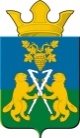 ДУМА	Ницинского сельского поселения	Слободо – Туринского муниципального районаСвердловской областипятого созываРЕШЕНИЕот 31 августа 2023 г.                                                                                  № 74                                                           с.НицинскоеО готовности объектов коммунальной инфраструктуры, расположенных на территории Ницинского сельского поселения к отопительному периоду 2023-2024 гг.1. Информацию директора МУП «Ницинское ЖКХ» Масальцевой Г.В. принять к сведению. (прилагается)2. Рекомендовать руководству МУП «Ницинское ЖКХ» активизировать работу по взысканию с собственников жилых помещений задолженности по оплате коммунальных услуг.3.  Рекомендовать администрации Ницинского сельского поселения взять под особый контроль деятельность МУП «Ницинское ЖКХ» по бесперебойному обеспечению теплом жителей многоквартирных домов и социальных объектов.  4. Настоящее Решение опубликовать в печатном средстве массовой информации Думы и Администрации Ницинского сельского поселения «Информационный вестник Ницинского сельского поселения», разместить на официальном сайте Ницинского сельского поселения в информационно-телекоммуникационной сети Интернет (www.nicinskoe.ru).5. Контроль за исполнением Решения возложить на комиссию по социальным вопросам (Н.В.Сергеева).Председатель ДумыНицинского сельского поселения:______И.В.Зырянова